Урок краеведения  (7-9 кл)Тема: Наш земляк – Герой России Александр СелезневЦели и задачи: Образовательные: знакомство с деятельностью Ярославского ОМОНа;изучение биографии и подвига А.Селезнева Развивающие: развитие навыка работы с документами;способствовать развитию понимания причинно-следственных связей поступков и событий;Воспитательные: способствовать формированию патриотизма, чувства ответственности;способствовать формированию понимания учащимися роли личности в жизни.Организационные формы и методы обучения: Рассказ учителяРабота с документом, презентацией.Беседа Форма урока:КомбинированныйПриёмы деятельности учителя:Организация работы учащихся на разных этапах урокаОбъяснение нового материалаСредства обучения:Мультимедийный проектор, экран, ПК, раздаточный материал, презентация РРХод урока1. Вступительное слово учителя:Наша школа носит имя Героя России Александра Селезнева. Раньше казалось, что подвиги - в далеком прошлом, удел наших дедов и прадедов. А с мемориальной доски на здании школы на нас смотрит молодой, красивый парень чуть старше вас. Александр Селезнев … Однополчане Александра не раз потом приезжали в нашу школу, рассказывали о своей службе в городе и в горячих точках страны. И всегда разговор вновь и вновь возвращался к той трагической командировке, когда оборвалась жизнь Александра и его товарищей. Сегодня мы с вами будем говорить об Александре Селезневе, который, так же как и вы, учился в нашей школе, играл на той же спортплощадке, бегал по тем же улицам. Как он учился? О чем мечтал? Как он стал Героем ? На эти вопросы мы и постараемся ответить.2.  Александр был бойцом Ярославского ОМОНа, поэтому начнем с того, что это за отряд. - Что вам известно об ОМОНе?(ответы ребят)- Более подробно мы узнаем из сообщения вашего товарища. Обратите внимание на требования, предъявляемые к бойцам ОМОНа(сообщение ученика либо по газетам, либо по реферату Борищук Анны) ИЗ ИСТОРИИ ОМОНАОтряд милиции особого назначения (ОМОН) – самостоятельное специальное подразделение органов внутренних дел. Создание специализированных отрядов ОМОН было вызвано необходимостью – в начале 90-х годов значительно осложнилась криминогенная, а в некоторых регионах страны и политическая (например, в Латвии) обстановка. Первые отряды были организованы в октябре 1988 года в 23 регионах СССР. Спокойный Ярославль обзавелся своим подразделением через пять лет. 18 марта 1993 года Приказом МВД РФ был создан отряд милиции особого назначения при УВД Ярославской области. Первым командиром с марта 1993 года по ноябрь 1996 года был полковник милиции Николай Владимирович Даниловский – ’’отец основатель’’ подразделения. Он имеет боевые награды и пользуется в отряде непререкаемым авторитетом. Набирали бойцов ОМОНа из наиболее подготовленных сотрудников других структурных подразделений органов внутренних дел, прошедших армейские спецназы и службу в десантных,  внутренних войсках. Основными задачами отряда и тогда и сейчас являлось обеспечение правопорядка и общественной безопасности при проведении массовых мероприятий, борьба с наркоторговлей,  участие в раскрытии преступлений в обычных условиях, участие в ликвидации последствий аварий, катастроф, пожаров, стихийных бедствий и иных чрезвычайных происшествий криминального характера, участие в войсковых операциях и специальных мероприятиях, проводимых в условиях чрезвычайного положения и при вооруженном конфликте.Так случилось, что образование отрядов милиции особого назначения при региональных УВД совпало с непростым и горячим временем преобразований в стране. ОМОНы прошли все горячие точки, все политические катаклизмы, помогая стране в эти нелегкие годы сохранить достоинство и национальную гордость. Биография Ярославского ОМОНа – это Северный Кавказ, где бойцы с честью выполняли и выполняют служебно-боевые задачи. За десять лет отряд 23 раза выезжал в зоны вооруженного конфликта. Это и Северная Осетия-Алания, и Ингушетия, и Москва, и Чеченская республика, и Дагестан…ОМОНовский берет получить не так просто. Многие желающие, вроде бы крепкие парни, так и не прошли по конкурсу, не выдержали нагрузок и жесткого графика службы. В ОМОНе сила – не главное, чем должен обладать боец. ОМОН – это не только физическая сила, здесь требуются и снайпера с крепкими нервами, и шустрые, юркие ребята, которые смогут без проблем пробраться в подвал, преодолеть несколько этажей по отвесной стене и залезть на балкон, бесшумно забраться на крышу.Ценятся здесь, прежде всего моральные качества.  Сможет ли человек в экстремальной ситуации найти взаимодействие с напарником, подстраховать его, придти на помощь? Можно ли доверить партнеру свою жизнь? Не обманет ли он ожиданий, когда будет совсем «горячо»?Немаловажное значение имеет, и умение бойца разговаривать с людьми. Не раз это качество выручало сотрудников ОМОН на дежурствах по обеспечению правопорядка на улицах города, в командировках в горячих точках.Чеченцы, например, совершенно не выносят грубого, на повышенных тонах разговора. Умение быть в некоторых ситуациях дипломатом и даже политиком часто помогает избежать конфликтов.  В повседневной работе, в родном городе Ярославле, сотрудники выполняют самую крутую милицейскую работу, задерживают особо опасных преступников, патрулируют самые криминогенные места города и области.Обыденная рутинная жизнь отряда – это занятия по профессиональной подготовке, учения и воспитательная работа. Криминогенная обстановка в регионе заставляет все подразделения работать буквально на износ. Удивительно, но по сравнению с другими подразделениями из ОМОНа уходят редко. ’’ОМОН – это болезнь’’, так характеризовал свою верность отряду один из бойцов подразделения. У сотрудников Ярославского отряда милиции особого назначения работа будет всегда. Ведь преступность – явление древнее, гораздо старше, чем милиция, она возникла вместе с обществом. А значит, раз и навсегда искоренить ее не возможно.- Итак, какими качествами должен обладать сотрудник ОМОН?(ответы учащихся)3. А каким человеком был Александр? Давайте познакомимся с отзывами тех, кто его знал. Используя полученные материалы, назовите основные черты характера Саши.Работа с  раздаточным материалом:Учитель начальных классов Валентина Алексеевна Баева: Саша Селезнев был симпатичным веселым мальчиком. Вместе с ребятами он приносил в школу газеты, журналы, делал вырезки, задавал много вопросов. Он был очень любознательным. Как-то я застала его за чтением во время урока: книга лежала у него на коленях под партой, и он читал так увлеченно, что не заметил, как я подошла к нему. Каково же было мое удивление, когда оказалось, что третьеклассник читает... огромную энциклопедию! Этот научно-художественный сборник «Хочу все знать!» был его любимой книгой. Он ее перечитывал много раз... Помню, читала я детям приключенческую повесть Вахтанга Ананяна «Пленники Барсова ущелья». И Саше до того не терпелось узнать дальнейший ход событий, что он дожидался меня после школы, провожал до дома и все расспрашивал, чем заканчивается книга. Так я ему и рассказала всю повесть... Кто мог тогда предположить, что этому веселому любознательному мальчишке два десятилетия спустя придется воевать в горах Северного Кавказа и погибнуть...Валентина Александровна Иванова о своем ученике тоже говорит самые добрые слова: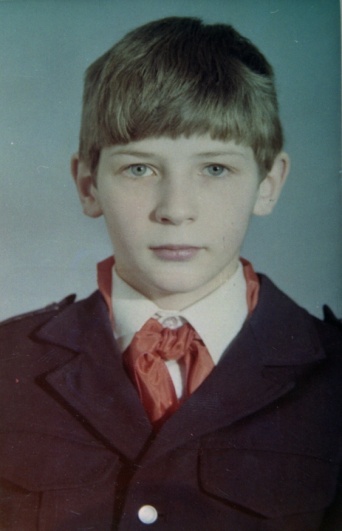 —	Саша Селезнев запомнился мне хорошим и отзывчивым мальчиком. Именно за эти качества его и любили одноклассники. Он активно участвовал в жизни школы, был хорошим спортсменом и выступал на всех соревнованиях. Александр очень любил книги и был, наверное, самым активным читателем школьной и поселковой библиотек. Чаще всего выбирал фантастику, приключения и историческую литературу. Истории была его любимым предметом... Вера Николаевна: Мы выписывали детям различные журналы – «Веселые картинки», «Мурзилка» пока мальчики были маленькими, потом «Юный техник», «Пионер», «Человек и закон», «Кругозор». В 6-м классе Саша записался в секцию самбо и в лыжную, мечтал стать военным, как отец. Потом увлекся фотографией, фотографировал все, что можно. В 8-м стал заниматься моделированием. Любил музыку, вместе с ребятами создал свой ансамбль, играл на ударных. Успевал нянчиться с сестренкой, помогал нам, вместе с отцом строил дачу. Учился средне, мог и лучше, но, как говорил сам, не хватало силы воли. Двоек старался не допускать, а тройки быстро исправлял на четверки. Одноклассники уважали и любили Сашу. Вот, например, как вспоминают о нем Надежда Шарамонова (Румянцева) и Зина Лукичева:  «он был прекрасным другом, в нем было так много доброты,  что, наверное, больше не бывает. Никогда   никого не обижал, не оскорблял. С ним можно было интересно поговорить».Беседа по прочитанному материалу: Какими чертами характера обладал Саша? Какие из них позволили ему стать сотрудником ОМОН.4. Рассказ учителя о службе и подвиге Александра Селезнева с использованием презентацииПосле школы Саша решил поступать в Ярославский университет на юридический факультет, но не поступил и, не желая сидеть на шее у родителей, он пошел работать на хлебозавод №3.           21 декабря . Сашу призвали в армию. Служил он в Карелии в погран.войсках. Осенью 1994 года, когда он пришел из армии, это был уже не простой мальчишка, а повзрослевший, ответственный мужчина. Армия закрепила все лучшие качества  в Александре: смелость, решительность, чувство ответственности за себя и за других, стремление помочь людям. И Саша принял решение пойти работать в милицию, а потом в ОМОН. Для того, чтобы туда поступить, потребовалось 5 месяцев, так как был большой конкурс. Но несмотря ни на что, он 9 ноября 1995 года был зачислен в Ярославский отряд милиции особого назначения. В повседневной работе, в родном Ярославле, сотрудники выполняют самую крутую милицейскую работу, задерживают особо опасных преступников, патрулируют самые криминогенные районы города и области. Вот что пишет об этом сотрудник ОМОН Алексей Гончар: «19 июня 1999 года наряд ОМОН в составе прапорщика милиции Селезнёва А.А., старших сержантов милиции Кудрявцева А.А., Кропанова О.Ю. патрулировали на автомашине улицы Ленинского района. В 17.35 нарядом ОМОН была получена информация  о разбойном нападении на ломбард на улице Чкалова. Нарядом были приняты меры к розыску преступников. В 17.40 поступило сообщение о перестрелке в районе войсковой части на улице Углической. За считанные минуты наряд выехал по указанной ориентировке. Сотрудники отряда увидели, что в сторону ресторана «Углич» бежит мужчина, стреляя из пистолета в сотрудников вневедомственной охраны. Рискуя своей жизнью, наряд ОМОН настиг подозреваемого. Неизвестный развернулся и стал стрелять по автомобилю. Прапорщик Селезнев был ранен, но продолжал преследование. Видя, что неизвестный гражданин не реагирует на предупреждения сотрудников, Александр открыл огонь на поражение. Настигнув подозреваемого, он сбил его с ног. Проявив мужество, профессионализм и хладнокровие, сотрудники обезвредили и задержали подозреваемого.»         До той трагической командировки Саша успел дважды побывать в Чечне. Первый раз с 25 декабря 1995 года по 7 февраля 1996. Боец Ярославского ОМОНа Никулин отзывается о нем, как о смелом, надежном товарище, с которым можно идти в разведку.         Вторая командировка была с октября 1997 по декабрь того же года. Пока Александр воевал в Грозном, дома у него родилась дочь Вика. Те, кто был рядом с ним, помнят несколько ошалелый взгляд и счастливую улыбку  закаленного бойца - он стал отцом!         В последнюю командировку Саша уехал в августе 1999 года. Родители не успели его проводить, так как  Саша позвонил им перед самым отъездом и сказал, что срочно уезжает.         Что повело его туда? Бойцы ОМОНа объясняют свои поездки так: если мы туда не поедем, то кто еще поможет нашим же солдатам-срочникам.         Ярославский ОМОН нес службу практически во всех горячих точках Северного Кавказа и его бойцы неоднократно смотрели в глаза смерти, но всегда  возвращались домой живыми и здоровыми, с честью выполнив свой служебный долг и боевые задачи, выдержав все испытания. Последняя командировка в зону боевых действий в Дагестане стала для них настоящим адом, из которого не вернулись трое наших ребят. В том числе и Александр.10 сентября 1999 года бойцы Ярославского ОМОНа совместно с бойцами спецназа внутренних войск  и Тульского ОМОНа  пошли на штурм селения Чабан-Махи. Это был бой с грамотным, хорошо вооруженным противником, находившимся в гораздо более выгодной позиции. По словам заместителя командира Ярославского ОМОНа подполковника милиции  Игоря Коротаева, командовавшего отрядом в Дагестане, в операции по освобождению селения Чабанмахи задача нашим бойцам изначально ставилась такая: идти в это село последним зшелоном, лишь после наступающих войск. Ярославцы должны были выполнять чисто милицейские функции по так называемой зачистке: проверять документы и соблюдение паспортного режима, а также конвоировать задержанных в специальные фильтрационные пункты, где и выявляют боевиков. Однако обстановка осложнилась настолько, что не имевших опыта прямых боев омоновцев бросили на штурм...— Огонь по позициям боевиков вели и артиллерийские батареи, и самоходные артиллерийские орудия, и танки, и авиация, — рассказывает Коротаев. — Но гористая местность и грамотно оборудованные укрытия боевиков не позволяли их полностью «накрыть». Во время артобстрелов они прятались в этих укрытиях и оставались целы-невредимы... Нашим ребятам дали команду на штурм...Бой был тяжелый и страшный. Это только кажется, что на горку легко взобраться. А попробуй сделать это под смертоносным огнем противника. Да еще не зная местности, в то время как враг прекрасно на ней ориентируется.Бандиты без единого выстрела подпускали наших ребят на близкое расстояние, а затем открывали огонь и отсекали пути для отхода. Ближайшие к укреплениям окрестности давно были у них пристреляны. Ярославский ОМОН вместе с Тульским ОМОНом и спецназом в ходе штурма смогли подойти к первому рубежу противника на окраине селения. Здесь боевики начали обстреливать их из гранатомета. Однако наши потери оказались слишком велики, и потому было принято решение отходить.Но только бойцы начали эвакуировать раненых товарищей, как бандиты накрыли их новой шквальной волной огня из пулеметов. Над группой, в которой сражался Александр Селезнев, нависла реальная угроза окружения, а значит — верной гибели. О дальнейшем рассказывают скупые и страшные строки из наградного листа: «Точным огнем из пулемета А. А. Селезнев уничтожил головную группу боевиков и, грамотно расставив бойцов, стал руководить обороной одного из флангов высоты. Сбив наступательный порыв боевиков и вызвав огонь на себя, прапорщик Селезнев тем самым дал возможность бойцам штурмовой группы эвакуировать из-под обстрела раненых товарищей. Будучи раненным в ногу, А. А. Селезнев продолжал вести эффективный огонь из пулемета. Отбив атаку боевиков, бойцы ОМОНа сумели удержать занятые позиции. Сам Селезнев при этом получил пулевое ранение в область грудной клетки, от которого скончался на месте. Высота была удержана, спасены жизни многих бойцов штурмовой группы...»Ни один командир не может приказать в бою отдать жизнь за товарищей. Александр, вызвав огонь на себя, сам принял свое решение.После боя друзья нашли тело Александра, изрешеченное пулями, и пятнадцать километров на руках несли его по горам...   В тот же день погибли еще двое товарищей Александра - Игорь Серов  и Сергей Сниткин.       За мужество и героизм, проявленные в боях при ликвидации незаконных вооруженных формирований в Северо-Кавказском регионе, бойцам Ярославского ОМОНа   присвоено звание Героев России, посмертно  губернатор Ярославской области А. И. Лисицин вручил награды семьям погибших. В память о своих товарищах старший прапорщик милиции Владимир Чупин написал песню «Косынка».(Звучит песня)5. Беседа по рассказу : За что Александр и его товарищи удостоены звания Герой России?С чего начинается подвиг?6. Сгорело сердце юного героя,Но жар его живет в душе моей.Не потому ль и солнце ярче втрое,И даль земная втрое голубей?Он не вернется к людям благодарным,Но мир, что дерзким мужеством спасен,Мне видится таким же лучезарным,Каким его умел увидеть он. Давайте постараемся сохранить этот мир.Косынка          Я косынку завяжу          Да узлом потуже.          И пойду напропалую           По свинцовой стуже.Зашагаю по земле Северокавказской,С автоматом на плече, Рядом с другом Сашкой.           Впереди Чабан Махи.           В нем оплот Хаттаба.           Там за нас боевикам            В долларах награда.Рано утром над горойВверх взмыла ракета.Длился бой за высоту С ночи до рассвета.          Продвигались по селу          Штурмовые группы,          Расстилая по земле           Террористов трупы.Но неправду говорят, что все пули дуры.Здесь в бессмертие своеПацаны шагнули.        Там земля под Игорьком             На дыбы вдруг встала.         И Аленушка в семь лет          Папку потеряла.Мы останемся в долгуСашке Селезневу.Ни на шаг не отступил-Держал оборону.         Весь боекомплект врагу          На десерт достался.         Там он занял высоту,          Там лежать остался.Не забудем никогда Сниткина Сергея.Как последние слова Он шептал, бледнея.       -Нет, я смерти не боюсь,         пусть она боится…         парни, может это сон,         и война нам снится?Но на Родину ушли Черные тюльпаны.Третий молча за ребятНаливай стаканы.  